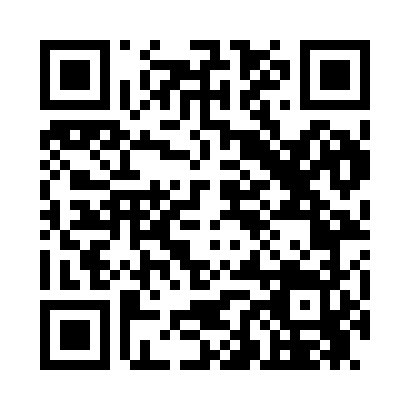 Prayer times for Port Ludlow, Washington, USAMon 1 Jul 2024 - Wed 31 Jul 2024High Latitude Method: Angle Based RulePrayer Calculation Method: Islamic Society of North AmericaAsar Calculation Method: ShafiPrayer times provided by https://www.salahtimes.comDateDayFajrSunriseDhuhrAsrMaghribIsha1Mon3:155:161:155:299:1311:142Tue3:165:171:155:299:1311:143Wed3:165:171:155:299:1311:144Thu3:175:181:155:309:1211:145Fri3:175:191:165:299:1211:146Sat3:185:201:165:299:1111:137Sun3:185:211:165:299:1111:138Mon3:195:211:165:299:1011:139Tue3:195:221:165:299:1011:1310Wed3:205:231:165:299:0911:1311Thu3:205:241:165:299:0811:1212Fri3:215:251:175:299:0811:1213Sat3:215:261:175:299:0711:1114Sun3:235:271:175:299:0611:1015Mon3:255:281:175:289:0511:0816Tue3:265:291:175:289:0411:0617Wed3:285:301:175:289:0311:0518Thu3:305:311:175:289:0211:0319Fri3:325:321:175:279:0111:0120Sat3:345:331:175:279:0010:5921Sun3:365:351:175:278:5910:5722Mon3:385:361:175:268:5810:5523Tue3:405:371:175:268:5710:5324Wed3:425:381:175:268:5610:5125Thu3:445:391:175:258:5510:4926Fri3:465:411:175:258:5310:4727Sat3:485:421:175:248:5210:4528Sun3:505:431:175:248:5110:4329Mon3:535:441:175:238:4910:4130Tue3:555:461:175:238:4810:3931Wed3:575:471:175:228:4710:36